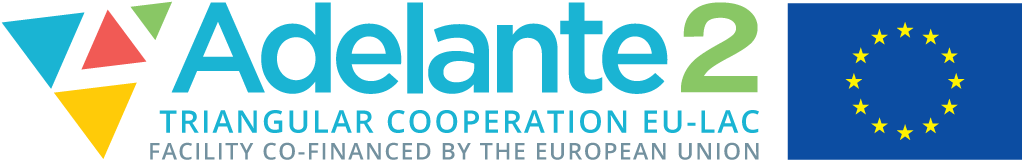 Rue de la Loi, Bruselas, Bélgicainfo@adelante2.euwww.adelante2.euPress ReleaseFOR IMMEDIATE RELASEPresentation - ADELANTE 2
Triangular Cooperation European Union - 
Latin America and the Caribbean - 2020-2024Brussels - 10 May 2021Hashtag: #TriangularCooperation | Facebook: @ADELANTE.UE.ALC | Twitter: @ADELANTE-UE-ALC | http://www.adelante2.eu/en.phpFor more information please contact: 
Leticia Casañ Jensen | Teléfono + extensión o # móvil | Leticia.CASAN-JENSEN@ec.europa.eu